OSNOVNA ŠKOLA MOLVEPRAVILNIK O TESTIRANJU NA ALKOHOL,DROGE I DRUGA SREDSTVA OVISNOSTINA RADNOME MJESTUMolve, ožujak 2023.Na temelju čl. 58 st. 2 Zakona o zaštiti na radu (N.N., br. 71/14., 118/14., 94/19, 96/18), čl. 26. i 27. Zakona o radu (N.N., br. 93/14, 127/17,98/19) izrađene Procjene rizika, te članka 35. Statuta Osnovne škole Molve, Školski odbor na 25. sjednici održanoj dana 28. ožujka 2023. donosiPRAVILNIK O TESTIRANJU NA ALKOHOL, DROGE I DRUGA SREDSTVAOVISNOSTI NA RADNOM MJESTUUVODNE ODREDBEČlanak 1.Ovim Pravilnikom utvrđuje se sustav za provedbu mjera zabrane zloupotrebe alkohola, droga ili drugih sredstava ovisnosti na mjestima rada u vrijeme rada, način utvrđivanja prisutnosti alkohola, droga ili drugih sredstava ovisnosti u krvi ili drugim tjelesnim tekućinama (u daljnjem tekstu: testiranje) za vrijeme rada, postupanje sa osobama zatečenim na mjestu rada pod utjecajem alkohola, droga ili drugih sredstava ovisnosti i definira poduzimanje mjera prema radnicima koji su zatečeni da rade pod utjecajem alkohola, droge i drugih zabranjenih supstanci.Članak 2.Poslodavac je dužan upoznati radnika s odredbama ovog Pravilnika i Pravilnika o zaštiti na radu i to prilikom zasnivanja radnog odnosa.Članak 3.Propisane mjere i postupci sastavni su dio sustava unapređivanja sigurnosti i zdravlja radnika, sprječavanja ozljeda na radu, profesionalnih bolesti i drugih bolesti u vezi s radom, a odnose se na:dolazak na posao pod utjecajem alkoholazabranu rada pod utjecajem alkohola,zabranu unošenja i konzumacije alkoholnih pića na mjesta rada,utvrđivanje postupka provjere alkoholiziranosti,odgovorne osobe za provedbu mjera zabrane zloupotrebe alkoholnih pića,zabranu provjere alkoholiziranosti,obavještavanje radnika o štetnosti ovisnosti i njihovom utjecaju na radnu sposobnost,suradnju ovlaštenika poslodavca sa stručnjakom zaštite na radu, specijalistom medicine rada i povjerenikom radnika za zaštitu na radu,mjere koje se provode nakon utvrđene alkoholiziranosti radnika.Članak 4.Odredbe ovog Pravilnika odnose se na sve radnike Osnovne škole Molve, uključujući Područnu školu Medvedička i Područnu školu Repaš, te osobe na radu koje po bilo kojoj osnovi obavljaju poslove u prostorijama i prostorima Škole (u daljnjem tekstu: radnik/osobe na radu).IZUZEĆAČlanak 5.Poslodavac ne smije provjeravati je li pod utjecajem drugih sredstava ovisnosti izuzev alkohola radnik koji mu je predao potvrdu da se nalazi u programu liječenja, odvikavanja ili rehabilitacije od ovisnosti te je u izvanbolničkom tretmanu liječenja od ovisnosti i da uzima supstitucijsku terapiju, ali može zatražiti ocjenu zdravstvene i psihofizičke sposobnosti toga radnika za obavljanje povjerenih mu poslova.Ocjenu zdravstvene i psihofizičke sposobnosti iz stavka 1. ovog članka daje specijalist medicine rada.Potvrdu da se radnik nalazi u programu liječenja, odvikavanja ili rehabilitacije od ovisnosti, odnosno u izvanbolničkom tretmanu liječenja od ovisnosti i da uzima supstitucijsku terapiju izdaje ustanova kod koje se provodi program.ZABRANA KORIŠTENJA ALKOHOLA, DROGA ILI DRUGIH SREDSTAVA OVISNOSTI NA RADNOM MJESTUČlanak 6.Zabranjuje se unošenje i konzumiranje alkoholnih pića, droga ili drugih sredstava ovisnosti na svim mjestima rada.Radnik ne smije biti na mjestu rada pod utjecajem alkohola, droga ili drugih sredstava ovisnosti niti ih smije unositi na mjesto rada i sve ostale prostore i prostorije koji su u vlasništvu Škole.Radi osiguranja sigurnosti i zdravlja svih zaposlenih kao i očuvanja imovine, radnik je dužan pridržavati se zabrane rada pod utjecajem alkohola, droge i drugih zabranjenih supstanci.Postupanje radnika koje je suprotno smatra se postupkom koji ugrožava opću sigurnost i zdravlje radnika, te imovinu poslodavca.Članak 7.Pod pojmom alkohola smatra se bilo koja vrsta alkoholnog pića.Pod pojmom droge misli se na bilo koju tvar prirodnog ili umjetnog porijekla, uključujući psihotropne tvari, uvrštene u popis psihotropnih tvari ili droga, ili druge supstance koje imaju utjecaj na ponašanje i normalne psihofizičke karakteristike čovjeka.Članak 8.Stanjem pod utjecajem alkohola smatra se stanje pri kojem izmjerena vrijednost alkohola u izdahnutom zraku iznosi više od 0,0 mg/l, odnosno više od 0,0 g/kg težine u krvi.Radnik koji je neposredno prije dolaska na rad ili u vrijeme dnevnog odmora ili tjednog odmora konzumirao alkoholna pića u količinama koja bi mogla rezultirati koncentracijom većom od utvrđene st. 1. ovog članka dužan se osobno ili telefonom javiti ovlašteniku poslodavca i priopćiti mu razlog odustajanja od dolaska na posao.Stanje pod utjecajem droge je stanje koje se utvrdi odgovarajućim testiranjem, a pokazuje da osoba ima u tijelu nedozvoljenu ili zabranjenu drogu ili drugo sredstvo ovisnosti. Pozitivan preliminarni test mora se potvrditi potvrdnom metodom.Pokazatelji ponašanja u smislu ovog pravilnika su znaci koji ukazuju da je osoba pod utjecajem alkohola, droge ili drugih sredstva ovisnosti, u smislu promijenjenog ponašanja, djelovanja ili ponašanja koje odstupa od uobičajenog.PROVOĐENJE TESTIRANJA – PRISUTNOST ALKOHOLAČlanak 9.Potrebu testiranja određuje odgovorna, odnosno ovlaštena osoba poslodavca sa  svrhom zaštite zdravlja i sigurnosti svih radnika.Testiranje nije potrebno unaprijed najaviti.Članak 10.Ovlaštene osobe za provjeru alkoholiziranosti su osobe koje zadovoljavaju potrebne zahtjeve.   Zahtjevi se odnose na stručno osposobljavanje osobe za provođenje alko testiranja.Škola može uslugu alko testiranja ugovoriti sa ovlaštenom tvrtkom koja zadovoljava tražene                  zahtjeve tj. ima zaposlenog radnika koji je stručno osposobljen za provođenje alko testiranja.Članak 11.Testiranje se provodi i u slučaju ozljede na radu, sumnje da je radnik pod utjecajem sredstava ovisnosti, neprimjerenog ponašanja koje može biti uzrokovano uzimanjem sredstava ovisnosti kao i u svim drugim okolnostima kada je to potrebno i primjereno.Članak 12.Prisutnost alkohola u organizmu utvrđuje se instrumentom za otkrivanje prisutnosti alkohola u izdahnutom zraku.Prisutnost droge u organizmu utvrđuje se preliminarnom metodom, a u slučaju pozitivnog testa potrebno je provesti potvrdnu metodu u ovlaštenoj ustanovi.Članak 13.Testiranje može vršiti: stručno osposobljena osoba poslodavca, osoba ovlaštene tvrtke s kojom Škola ima ugovorenu uslugu testiranja, ovlašteni specijalist medicine rada i zdravstvena ustanova s kojom poslodavac ima sklopljen ugovor za preliminarno testiranje.Članak 14.Prije početka testiranja radnik mora biti upoznat s postupkom testiranja.Postupak testiranja na prisutnost alkohola opisan je u Postupovniku za testiranje na prisutnost alkohola u organizmu na radnom mjestu, koji je sastavni dio ovog Pravilnika (prilog 1.).Testiranju mora nazočiti odgovorna osoba - ovlaštenik poslodavca, osoba koja vrši testiranje i svjedok koga odabere ovlaštenik poslodavca.Članak 15.O provedenom testiranju sastavlja se zapisnik koji sastavlja ovlaštena osoba poslodavca koja vrši testiranje ili osoba ovlaštene tvrtke koja provodi testiranje.Zapisnik se sastavlja u najmanje dva (2) primjeraka od kojih jedan (1) zadržava poslodavac, a jedan (1) dobiva radnik. Zapisnik potpisuje ovlaštena osoba poslodavca ili osoba iz ovlaštene tvrtke te radnik i svjedok. Zapisnik o testiranju na prisutnost alkohola u organizmu na mjestu rada sastavni je dio ovog pravilnika (prilog 2.).Članak 16.Ako radnik odbije testiranje smatra se da je pod utjecajem alkohola, droge ili drugih zabranjenih tvari.Ovlaštena osoba obavezna je napisati zapisnik o činjenici da je radnik odbio testiranje.Članak 17.Da bi izbjegao daljnje postupke, radnik koji je odbio testiranje, može na svoj trošak izvršiti analizu tjelesnih tekućina na prisutnost alkohola, droge ili drugih zabranjenih tvari u ovlaštenoj zdravstvenoj ustanovi uz prisutnost ovlaštene osobe poslodavca.PROVOĐENJE TESTIRANJA – PRISUTNOST DROGA I  DRUGIH SREDSTAVA               OVISNOSTIČlanak 18.Potrebu testiranja određuje odgovorna, odnosno ovlaštena osoba poslodavca/ voditelj zaštite na radu, neposredni rukovoditelj ili ravnatelj/ica škole/ sa svrhom zaštite zdravlja i sigurnosti svih radnika.Testiranje nije potrebno unaprijed najaviti.Članak 19.Ovlaštene osobe za provjeru prisutnosti droga i drugih sredstava ovisnosti su specijalisti medicine rada.Škola može uslugu testiranja na droge i druga sredstva ovisnosti ugovoriti sa ovlaštenom tvrtkom koja ima ugovorenu suradnju sa specijalistom medicine rada a ista pruža uslugu testiranja na droge i druga sredstva ovisnosti.Članak 20.Testiranje se provodi i u slučaju ozljede na radu, sumnje da je radnik pod utjecajem sredstava ovisnosti, neprimjerenog ponašanja koje može biti uzrokovano uzimanjem sredstava ovisnosti kao i u svim drugim okolnostima kada je to potrebno i primjereno.Članak 21.Prisutnost droga i drugih sredstava ovisnosti u organizmu utvrđuje se propisanim metodama.Prisutnost droge u organizmu utvrđuje se preliminarnom metodom (analizom uzorka urina), a u slučaju pozitivnog testa potrebno je provesti potvrdnu metodu u ovlaštenoj ustanovi.Članak 22.Testiranje vrši: specijalista medicine rada s kojom poslodavac ima sklopljen ugovor za preliminarno testiranje ili ovlaštena tvrtka s kojom Škola ima ugovorenu uslugu testiranja.Članak 23.Prije početka testiranja radnik mora biti upoznat s postupkom testiranja.Postupak testiranja na prisutnost droga opisan je u Postupovniku za testiranje na prisutnost droga i drugih sredstava ovisnosti u organizmu na mjestu rada, koji je sastavni dio ovog pravilnika (prilog 1.)Testiranju mora nazočiti odgovorna osoba - ovlaštenik poslodavca, osoba koja vrši testiranje i svjedok koga odabere ovlaštenik poslodavca.Članak 24.O provedenom testiranju sastavlja se zapisnik koji sastavlja ovlaštena osoba poslodavca koja vrši testiranje ili osoba ovlaštene tvrtke koja provodi testiranje.Zapisnik se sastavlja u najmanje dva (2) primjeraka od kojih jedan (1) zadržava poslodavac, a jedan (1) dobiva radnik. Zapisnik potpisuje ovlaštena osoba poslodavca ili osoba iz ovlaštene tvrte te radnik i svjedok.Zapisnik o testiranju na prisutnost droga i drugih sredstava ovisnosti u organizmu na mjestu rada sastavni je dio ovog pravilnika (prilog 2.).Članak 25.Ako radnik odbije testiranje smatra se da je pod utjecajem droge ili drugih zabranjenih tvari. Ovlaštena osoba obavezna je napisati zapisnik o činjenici da je radnik odbio testiranje.Članak 26.Da bi izbjegao daljnje postupke, radnik koji je odbio testiranje, može na svoj trošak izvršiti analizu tjelesnih tekućina na prisutnost droge ili drugih zabranjenih tvari u ovlaštenoj zdravstvenoj ustanovi uz prisutnost ovlaštene osobe poslodavca.UDALJENJE S RADNOG MJESTAČlanak 27.Poslodavac mora udaljiti s mjesta rada radnika kod kojeg je utvrđeno prisustvo alkohola, droge ili drugih zabranjenih tvari u skladu s ovim Pravilnikom.Poslodavac mora udaljiti s mjesta rada i radnika koji odbije pristupiti testiranju, a naročito ako mu ponašanje odstupa od uobičajenog.Članak 28.Ukoliko radnik odbije napustiti mjesto rada poslodavac može koristiti usluge nadležne policijske službe.Vrijeme koje radnik provede izvan rada radi utvrđivanja kršenja zabrane iz ovog Pravilnika ne plaća se kao vrijeme provedeno na radu.Članak 29.Poslodavac treba radniku, kojeg udaljuje s mjesta rada, ponuditi siguran prijevoz do mjesta stanovanja (na trošak radnika) ili pozvati člana obitelji, a ako radnik to odbije poslodavac ne snosi krivnju za postupanje radnika nakon što napusti mjesto rada. Konkretno postupanje je sastavni dio zapisnika.MJEREČlanak 30.Rad pod utjecajem alkohola, droge ili drugih nedozvoljenih tvari smatra se težim kršenjem radne dužnosti.Na ozljede koje zadobije radnik prilikom rada pod utjecajem alkohola, droge ili nedozvoljenih tvari u svezi potraživanja primjenjuju se odredbe Zakona o obveznom zdravstvenom osiguranju (N.N. br., 80/13, 173/13) i Pravilnika o pravima, uvjetima i načinu ostvarivanja prava iz obveznoga zdravstvenog osiguranja u slučaju ozljede na radu i profesionalne bolesti (N.N., br. 75/14., 154/14., 79/15., 139/15. i 105/16.).Radnik koji radeći pod utjecajem alkohola, droge ili nedozvoljenih tvari prouzroči štetu poslodavcu ili trećoj osobi mora tu štetu nadoknaditi.Poslodavac utvrđuje mjere za radnika koji je prekršio zabranu rada pod utjecajem alkohola, droge, odnosno drugih zabranjenih tvari ovisno o okolnostima slučaja.Članak 31.Mjera može biti: usmeno upozorenje i savjet radniku uz udaljavanje sa mjesta rada, zabrana nastavka rada - privremeno udaljavanje s mjesta rada i upozorenje o mogućnosti otkaza ugovora o radu ili mjere obveznog liječenja pri ponovnom kršenju zabrane.Članak 32.Radniku kojem se prilikom testiranja na prisutnost alkohola u organizmu utvrdi vrijednost alkohola u izdahnutom zraku viša od 0,0 mg/l (0,0 g/kg težine u krvi), izriče se mjera ovisno o stupnju alkoholiziranosti, sukladno dogovorno utvrđenim stupnjevima alkoholiziranosti: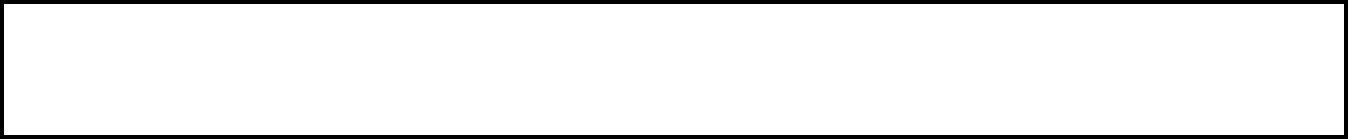 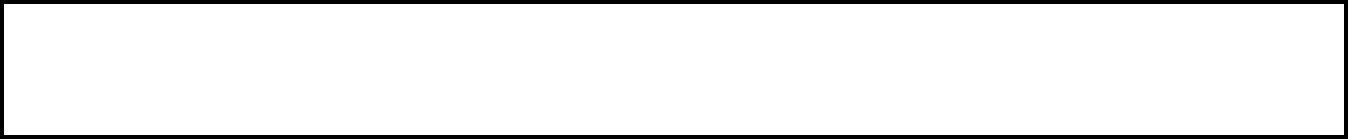 Članak 33.Mjere koje se mogu izreći radniku zbog utvrđene vrijednosti alkohola u izdahnutom zraku više od dozvoljene su:Članak 34.Izrečene mjere se unose u dosje radnika, a izriče ih ravnatelj/ica škole na temelju Zapisnika o ispitivanju na prisutnost alkohola (prilog 2. Pravilnika).Izrečena mjera pisane opomene pri utvrđenom pripitom stanju (u tabeli: stupanj alkoholiziranosti - točka 1., I prekršaj) ima učinak u trajanju od jedne (1 god.) godine, nakon čega njen učinak prestaje.Ako radnik počini ili bude zatečen u novom prekršaju u razdoblju od izricanja mjere iz stavka 2. ovog članka, do roka njenog učinka, mjera se pisano unosi u dosje radnika trajno.Članak 35.Osnovna škola Molve poduzima i preventivne mjere kroz obavještavanje radnika o štetnosti ovisnosti i njihovom utjecaju na radnu sposobnost putem korištenja odgovarajućeg promidžbenog materijala ustanova koje se bave prevencijom ovisnosti, organiziranjem razgovora, predavanja i sl.Provedbu preventivnih mjera organizira Škola i kroz suradnju sa ovlaštenicima poslodavca, stručnjakom zaštite na radu, specijalistom medicine rada.Članak 36.Izmjene i dopune ovog Pravilnika obavljaju se na način na koji je donesen.   Poslodavac osigurava daje  jedan primjerak Pravilnika dostupan radnicima, a jedan se primjerak uručuje povjereniku radnika za zaštitu na radu.Ovaj Pravilnik objavljen je dana 28. ožujka 2023. godine, te stupa na snagu tog istog dana. _________________Molve, 28. ožujka 2023. godineRAVNATELJ:Ivan Jaković, dipl.uč.______________________PREDSJEDNICA ŠKOLSKOG ODBORA:Mirela Paša, dipl. uč.PRILOZIPrilog 1POSTUPOVNIK ZA TESTIRANJE NA PRISUTNOST ALKOHOLA, DROGA I DRUGIH SREDSTAVA OVISNOSTI  U  ORGANIZMU NA MJESTU RADAOvim Postupovnikom za testiranje na prisutnost alkohola u organizmu na mjestu rada ili drugim prostorima Osnovne škole Molve (u daljnjem tekstu: Škola), propisuje se način utvrđivanja prisutnosti alkohola u krvi ili drugim tjelesnim tekućinama (u daljnjem tekstu: testiranje) za vrijeme rada na mjestima rada u vrijeme rada.Članak 1.Pod pojmom alkohola smatra se bilo koja vrsta alkoholnog pića.Stanjem pod utjecajem alkohola smatra se stanje pri kojem izmjerena vrijednost alkohola u izdahnutom zraku iznosi više od 0,0 mg/l, odnosno više od 0,0 g/kg težine u krvi.Članak 2.Testiranje alkoholiziranosti obavlja se kao redovna dnevna preventivna aktivnost u nenajavljeno vrijeme na mjestima rada u vrijeme koje prema vlastitoj procjeni odredi ovlaštena osoba ili ravnatelj škole.Izvanredno testiranje alkoholiziranosti obavlja se prema potrebi kada je ovlaštena osoba zatekla radnika da konzumira alkoholna pića ili se po ponašanju radnika može zaključiti da je konzumirao alkoholna pića.Naročita se pažnja posvećuje sprječavanju dolaska radnika na posao u alkoholiziranom stanju i testiranju alkoholiziranosti prije ili na početku rada.Testiranje alkoholiziranosti obavezno se obavlja u slučaju nastanka ozljede na radu.Članak 3.Svi radnici Škole koji su u radnom odnosu temeljem ugovora o radu i osobe na radu koje po bilo kojoj osnovi rade u prostorijama i prostorima Škole (u daljnjem tekstu: radnik) podložni su testiranju.Članak 4.Za testiranje alkoholiziranosti radnika Škole koristi se odgovarajući uređaj/instrument/ koji mora biti nabavljen sukladno važećim propisima.Osoba zadužena za korištenje i čuvanje instrumenta je osoba koja je ovlaštena za testiranje alkoholiziranosti i koja mora imati ovlaštenje sukladno zakonskim propisima.Članak 5.Ovlaštene osobe za testiranje alkoholiziranosti su osposobljeni ovlaštenici poslodavca.Iznimno alko testiranje na poziv odgovorne ovlaštene osobe Škole, alkotest može obaviti ovlaštena pravna osoba ili policija.Ovlaštene osobe za testiranje alkoholiziranosti moraju biti posebno obučene za rukovanje instrumentom koji se koristi u provjeri.Osim ovlaštene osobe u testiranju sudjeluje i svjedok koga odabere ovlaštena osoba koji svojim potpisom ovjerava postupak i rezultate provjere.Članak 6.U svakom slučaju iz članka 2. ovog Postupovnika postupak testiranja alkoholiziranosti provodi se samo uz pristanak radnika.U slučaju da radnik odbije pristupiti testiranju, prema odredbama članka 59. Zakona o zaštiti na radu smatra se da je radnik pod utjecajem alkohola.Samo testiranje provodi se u zatvorenom prostoru, vodeći računa o mogućoj povredi dostojanstva radnika.Članak 7.O tijeku testiranja sastavlja se pisani dokument u formi Zapisnika o testiranju alkoholiziranosti koji sadrži podatke o ispitaniku, izjavu o pristanku ili odbijanju testiranja i konzumaciji alkoholnih pića, instrumentu kojim se obavlja testiranje i okolnostima koje mogu utjecati na testiranje i rezultat testiranja alkoholiziranosti.Po završetku testiranja odgovorna ovlaštena osoba ispitaniku priopćava rezultat testiranja i u slučaju utvrđene alkoholiziranosti upozorava ga se da je time počinio povredu radne dužnosti i da će sukladno tome biti privremeno udaljen sa rada i da će protiv njega biti poduzete odgovarajuće disciplinske mjere.Potom se pristupa konfirmaciji rezultata testiranja potpisom Zapisnika od strane odgovorne ovlaštene osobe, prisutnog svjedoka i ispitanika.U slučaju odbijanja testiranja ili negiranja rezultata testiranja te odbijanja potpisa na Zapisniku o testiranju upisuju se utvrđene činjenice, potpisuju ga ovlaštena odgovorna osoba i svjedok i poduzimaju propisane mjere prema ispitaniku. Sam nedostatak potpisa radnika ne utječe na vjerodostojnost dokaza o alkoholiziranosti.Na testiranje alkoholiziranosti može biti pozvan i radnik koji se nalazi u postupku liječenja, odvikavanja i rehabilitacije od ovisnosti u odgovarajućoj ustanovi.Članak 8.Radnika za kojeg je provjerom utvrđeno da je pod utjecajem alkohola odgovorna osoba privremeno udaljuje s mjesta rada i organizira prijevoz alkoholiziranog radnika do mjesta stanovanja.Odgovorna ovlaštena osoba Škole treba radniku, kojeg udaljuje s radnog mjesta, ponuditi siguran prijevoz do mjesta stanovanja (na trošak radnika) ili pozvati člana obitelji, a ako radnik to odbije Škola ne snosi krivnju za postupanje radnika nakon što napusti mjesto rada. Konkretno postupanje je sastavni dio zapisnikaRadnika za kojeg je utvrđeno da je pod utjecajem alkohola dužan je prekinuti rad odmah po primitku naloga odgovornog radnika o udaljavanju s rada.Ako radnik odbije napustiti mjesto rada, odgovorna ovlaštena osoba koja je provodila testiranje pozvat će mjerodavnu redarstvenu službu.Članak 9.Odgovorna ovlaštena osoba Zapisnike o obavljenim testiranjima alkoholiziranosti dostavlja Školi, a u slučaju utvrđene alkoholiziranosti uključujući i odbijanje radnika da pristupi testiranju uz zapisnik se sastavlja i zahtjev za pokretanje postupka zbog povrede radne obveze.Članak 10.Mjere koje se provode nakon utvrđene alkoholiziranosti radnika i postupak zbog povrede radne obveze pokreće se i vodi na način utvrđen Zakonom o radu, Kolektivnim ugovorom i Pravilnikom o testiranju na alkohol, droge i druga sredstva ovisnosti na radnom mjestu.Članak 11.Izmjene i dopune ovog Postupovnika objavljuju se na način na koji je donesen.Poslodavac osigurava da jedan primjerak Postupovnika dostupa radnicima, a jedan se primjerak uručuje povjereniku radnika za zaštitu na radu.Članak 12.Ovaj Postupovnik objavljen je dana 28. ožujka 2023. godine, te stupa na snagu tog istog dana.Molve, 28. ožujka 2023. godineRAVNATELJ:Ivan Jaković, dipl.uč.______________________PREDSJEDNICA ŠKOLSKOG ODBORA:Mirela Paša, dipl.uč.Prilog 2.Zapisnik o utvrđivanju alkoholiziranosti ili utjecaja drugih sredstava ovisnostiUputnica za utvrđivanje alkohola ili drugih sredstava ovisnosti u organizmuPoslodavac (pečat)ZAPISNIK O UTVRĐIVANJU ALKOHOLIZIRANOSTI ILI UTJECAJA DRUGIH SREDSTAVA OVISNOSTI(Temeljem čl. 58. i 59. Zakona o zaštiti na radu (N.N., br. 71/14., 118/14.-ispr., 94/18, 96/18), čl. 26. i 27. Zakona o radu (NN., br. 93/14), čl. 47. i 48. Pravilnika o zaštiti na radu, Pravilnika o testiranju na alkohol, droge i druga sredstva ovisnosti na radnom mjestu)Osnovni podaci o radnikuI.I. Prosudba o alkoholiziranosti ili uzimanju drugih sredstava ovisnosti na osnovi promjene u ponašanju i izgledu radnikaUtvrđivanje koncentracije alkohola u krvi digitalnim uređajem tipa DrägerZaključakPodaci o nazočnim svjedocima prilikom testiranja i sastavljanja zapisnikaPodatci o zapisnikuUPUTNICA ZA UTVRĐIVANJE ALKOHOLA ILI DRUGIH SREDSTAVA OVISNOSTI U ORGANIZMU(naziv i adresa medicinske ustanove u koju se upućuje radnik)(potpis radnika)Ime i prezime svjedoka, naziv radnog mjesta:(potpis radnika)Ime i prezime radnika na čiji zahtjev se obavlja testiranje, naziv radnog mjesta:(potpis radnika)IZJAVA O ODBIJANJU PRIMITKA UPUTNICEOvom izjavom potvrđujem da odbijam primiti uputnicu za uzimanje biološkog uzorka potrebnog za utvrđivanje koncentracije alkohola ili drugih sredstava ovisnosti u organizmu.potpis radnikaIme i prezime svjedoka:potpis radnikaIme i prezime radnika na čiji zahtjev se obavlja testiranje:potpis radnikaOva uputnica popunjena je u dva (2) istovjetna primjerka, od kojih se jedan (1) uručuje radniku, a jedan (1) pohranjuje u arhivi.SANKCIJESANKCIJESANKCIJESANKCIJEStupanj alkoholiziranostiI prekršajII prekršajIII prekršajPripito stanjePisana opomena uz savjetovanje radnika– privremeno udaljavanje s radnog mjestaUpozorenje o mogućnosti otkaza ugovora o radu ili mjere obveznog liječenja pri ponovnom kršenju zabraneMjera otkazaPijano stanjeUpozorenje o mogućnosti otkaza ugovora o radu ili mjere obveznog liječenja pri ponovnom kršenju zabraneMjera otkaza1.Ime (ime oca) i prezime:2.Datum i mjesto rođenja:3.Naziv radnog mjesta:4.Stručna sprema:5.OIB radnika:   6. Radnik PRIHVAĆA – ODBIJA provjeru prisutnosti alkohola u organizmu (zaokružit točnu tvrdnju) Radnik PRIHVAĆA – ODBIJA provjeru prisutnosti alkohola u organizmu (zaokružit točnu tvrdnju)OPIS PONAŠANJA I IZGLEDA RADNIKAUPISATI DA/NE1.Povećana razgovorljivost, euforija, razdražljivost, plačljivost, otežan i nerazgovijetan govor, proširene zjenice, tup pogled2.Smanjena sposobnost samokritike i kontrole3.Smanjena sposobnost razumijevanja radnih zadataka i pamćenja4.Nesiguran hod, teturanje, nekoordinirani i nesuvisli pokreti, agresivnost5.Mutan pogled, promjena boje lica, zadah alkoholnih para, miris alkoholnog pićaPROSUDBU OBAVIO (ime i prezime, potpis):POTPIS RADNIKA:PODACI O MJERNOM INSTRUMENTUPODACI O MJERNOM INSTRUMENTUPODACI O MJERNOM INSTRUMENTUPODACI O MJERNOM INSTRUMENTUDatum umjeravanja instrumenta ili broj atesta:Datum umjeravanja instrumenta ili broj atesta:PODACI MJERNOG INSTRUMENTAPODACI MJERNOG INSTRUMENTAUPISATI DA/NE ILI OČITANU VRIJEDNOST1.U mjernom polju je očitanje 0.0 g/kgU mjernom polju je očitanje 0.0 g/kg2.U mjernom polju je očitana količina od	g/kgU mjernom polju je očitana količina od	g/kg3.U ponovljenom mjerenju očitana je količina od	g/kgU ponovljenom mjerenju očitana je količina od	g/kg4.Nije moguće izmjeriti koncentraciju zbog kvara mjernog instrumenta prilikom mjerenjaNije moguće izmjeriti koncentraciju zbog kvara mjernog instrumenta prilikom mjerenjaMJERENJE OBAVIO (ime i prezime, potpis):POTPIS RADNIKA:UTVRĐENO STANJEUPISATI DA/NE1.Radnik JE u alkoholiziranom stanju i treba ga udaljiti s mjesta rada2.Radnik NIJE u alkoholiziranom stanju i može nastaviti rad3.Radnik NIJE u alkoholiziranom stanju, ali ga zbog drugih simtoma treba uputiti u zdravstvenu ustanovu na daljnje testiranje4.Radnik JE u alkoholiziranom stanju, ali ga zbog drugih simptoma treba uputiti i u zdravstvenu ustanovu na daljnje testiranje1.Ime (ime oca) i prezime:1.Naziv radnog mjesta:1.Potpis:Potpis:2.Ime (ime oca) i prezime:2.Naziv radnog mjesta:2.Potpis:Potpis:1.Broj:2.Datum provjere:3.Vrijeme provjere (sati i minute):Broj uputnice:Datum: Vrijeme:(sati i minute)Upućuje se radnik:Godina rođenja:(ime i prezime)(ime i prezime)(ime i prezime)(ime i prezime)(ime i prezime)(ime i prezime)(ime i prezime)u medicinsku ustanovu:Traži se uzimanje biološkog uzorka radi utvrđivanja prisutstva sredstava ovisnosti u organizmu:Koncentracije alkoholaPrisustvo drugih sredstava ovisnosti